Die günstigste Tiefkühlpizza kostet in der Schweiz nur rund einen Franken.Warum kann eine Tiefkühlpizza so billig angeboten werden? Vor 90 Jahren brauchten Konsumenten zum Einkauf der Lebensmittel im Durchschnitt fast 60 % des Lohnes. Heute sind es noch rund 10 %.Warum brauchen wir heute immer weniger Geld um Lebensmittel zu kaufen?Worauf führst du die Preissenkungen bei Lebensmitteln zurück?Fertigprodukte sind wenig ökologisch. Je mehr sie verarbeitet werden, umso mehr Energie wird bei der Herstellung verbraucht, desto stärker belasten sie das Klima. Wie sieht das bei Tiefkühlprodukten aus?Gibt es einen Zusammenhang zwischen dem Verkehrsaufkommen und dem Konsumverhalten der Leute?Siehe auch: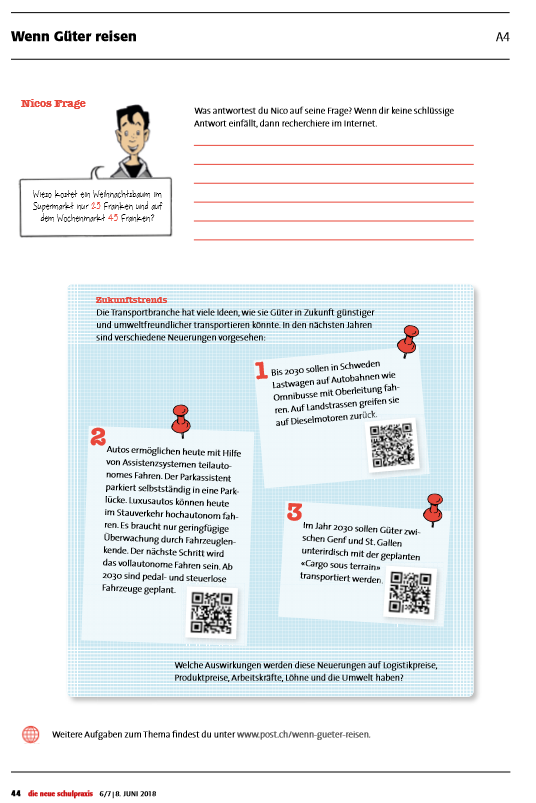 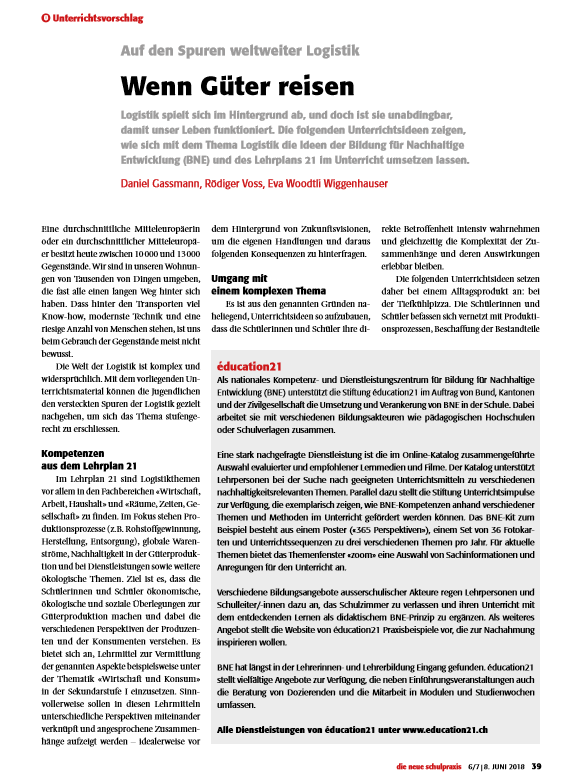 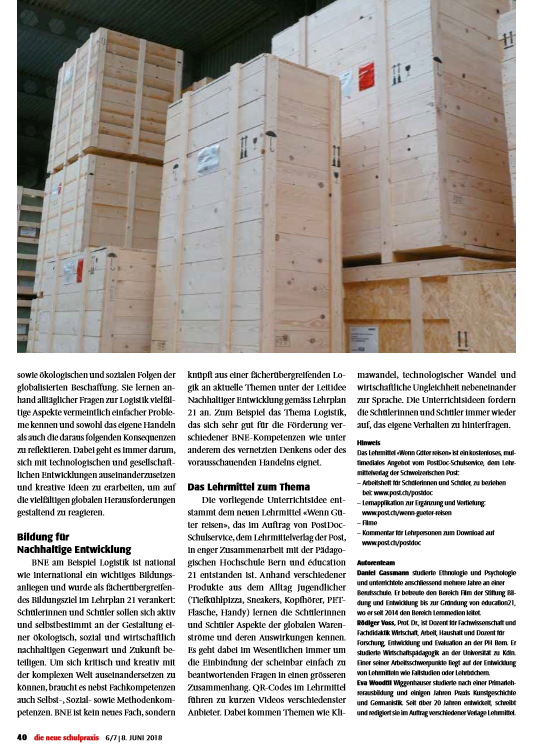 